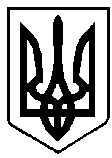 УКРАЇНАРІВНЕНСЬКА ОБЛАСТЬм. ВАРАШР О З П О Р Я Д Ж Е Н Н Яміського голови22 грудня 2022 року      			                          №307-Род-22-1430Про створення робочої групи щодовирішення питання продовженнятерміну експлуатації полігону длязахоронення твердих побутових відходів у Вараській міській територіальній громаді 	З метою вирішення питання продовження терміну експлуатації полігону для захоронення твердих побутових відходів, розташованого на території Вараської міської територіальної громади та Рафалівської селищної територіальної громади, враховуючи лист комунального підприємства «Вараштепловодоканал» Вараської міської ради від 12.12.2022 року №4570-1216-22, керуючись пунктом 20 частини четвертої статті 4, Закону України «Про місцеве самоврядування в Україні»:1.Створити робочу групу щодо вирішення питання продовження терміну експлуатації полігону для захоронення твердих побутових відходів у Вараській міській територіальній громаді (далі - робоча група), згідно з додатком.2. Робочій групі, у термін до 31.12. 2022 року виконати такі заходи:2.1. Провести обстеження діючого полігону для захоронення твердих побутових відходів (далі - ТПВ) на відповідність санітарним та технічним вимогам, з метою продовження терміну експлуатації полігону для захоронення ТПВ;2.2. Скласти акт щодо продовження терміну експлуатації діючого полігону для захоронення ТПВ;3. Визнати таким, що втратило чинність розпорядження міського голови від 19 січня 2022 року №8-РОД-4310-22 «Про створення робочої групи щодо вирішення питання продовження терміну експлуатації полігону для захоронення твердих побутових відходів у Вараській міській територіальній громаді».4. Контроль за виконанням розпорядження покласти на заступника міського голови з питань діяльності виконавчих органів ради  Ігоря ВОСКОБОЙНИКА.Міський голова 							Олександр МЕНЗУЛ 